phrases utiles prononciation 1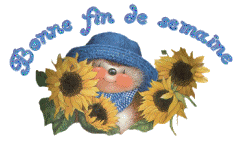 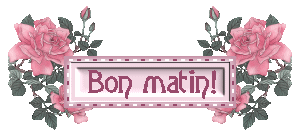 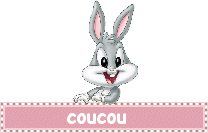 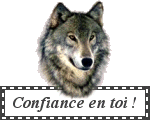 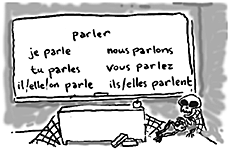 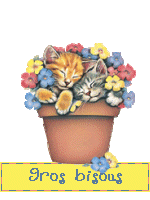 phrases utiles prononciation 1bphrases utiles prononciation 1cphrases utiles prononciation 1d ; prénom...........................................résultat........................sur 40aiaueaueien/anin/imilleuoi-esè-enth-uouqules amisgiletgomme-tionoéoù se trouve la gare? (où est...)var ligger stationen?je ne trouve pas la postejag hittar inte postenje voudrais savoirjag skulle vilja vetaparlez plus lentement, s’il vous plaîttala långsammare, tackje ne comprends pasjag förstår inteça s’écrit comment?hur skrivs det?je cherche une chemisejag letar efter en skjortaje viens de Suèdejag kommer från Sverigevous avez des timbres?har ni frimärken?vous connaissez la Suède?känner ni till Sverige?d’où venez-vous?varifrån kommer ni?vous parlez français?talar ni franska?vous avez d’autres modèles?har ni andra modeller?tu as raisondu har rättje pense que c’est bêtejag tycker att det är dumtje suis d’accordjag håller medje n’ai pas de fourchettejag har ingen gaffelcomment s’appelle cette rue?vad heter denna gata?c’est loin?är det långt?vous pourriez m’aider, s’il vous plaît?skulle ni kunna hjälpa mig?var ligger stationen?où se trouve la gare? (où est...)jag hittar inte postenje ne trouve pas la postejag skulle vilja vetaje voudrais savoirtala långsammare, tackparlez plus lentement, svpjag förstår inteje ne comprends pashur skrivs det?ça s’écrit comment?jag letar efter en skjortaje cherche une chemisejag kommer från Sverigeje viens de Suèdehar ni frimärken?vous avez des timbres?känner ni till Sverige?vous connaissez la Suède?varifrån kommer ni?d’où venez-vous?talar ni franska?vous parlez français?har ni andra modeller?vous avez d’autres modèles?du har rätttu as raisonjag tycker att det är dumtje pense que c’est bêtejag håller medje suis d’accordjag har ingen gaffelje n’ai pas de fourchettevad heter denna gata?comment s’appelle cette rue?är det långt?c’est loin?skulle ni kunna hjälpa mig?vous pourriez m’aider, svp?jag kommer från Sverigeje viens de Suèdehar ni frimärken?vous avez des timbres?jag har ingen gaffelje n’ai pas de fourchettevad heter denna gata?comment s’appelle cette rue?är det långt?c’est loin?skulle ni kunna hjälpa mig?vous pourriez m’aider, svp?känner ni till Sverige?vous connaissez la Suède?varifrån kommer ni?d’où venez-vous?var ligger stationen?où se trouve la gare? (où est...)jag hittar inte postenje ne trouve pas la postejag skulle vilja vetaje voudrais savoirtala långsammare, tackparlez plus lentement, svpjag förstår inteje ne comprends pashur skrivs det?ça s’écrit comment?jag letar efter en skjortaje cherche une chemisetalar ni franska?vous parlez français?har ni andra modeller?vous avez d’autres modèles?du har rätttu as raisonjag tycker att det är dumtje pense que c’est bêtejag håller medje suis d’accordär det långt?hur skrivs det?vad heter denna gata?varifrån kommer ni?känner ni till Sverige?jag kommer från Sverigejag letar efter en skjortajag har ingen gaffeljag förstår intejag hittar inte postenjag tycker att det är dumtjag håller medjag skulle vilja vetahar ni frimärken?var ligger stationen?tala långsammare, tackdu har rätthar ni andra modeller?talar ni franska?skulle ni kunna hjälpa mig?